日本劇作家大会2019上田大会「戯曲見本市」への出品のお願い　全国の会員の皆様に、劇作家大会の常設企画であります、「戯曲見本市」への出品を、お願いいたします。 「戯曲見本市」は、非出版の戯曲も含め、全国の多くの劇作家の作品が一堂に並ぶという、他に類を見ない、劇作家協会ならではの企画です。さらに、「見本市」は、	地理的な状況などで会員全員が大会に参加することが難しいなかでも、戯曲という共通のツールを通して、多くの会員の皆様に参加していただける機会でもあります。　これを機に、初めて出品される方はもちろん、前回、出品にご協力いただきました方々も、またぜひ、積極的にご参加いただけますれば幸いです。書籍・自家製本・コピー台本など紙媒体でのご出品を受け付けますとともに、Web上で購入・閲覧の可能な電子書籍やPDFデータの作品と掲載サイトもご紹介もいたします。　全国の会員の皆様が「参加」できる場所といたしまして、「戯曲見本市」への戯曲の出品に、ご協力いただけますよう、お願い申し上げます。【出 品 要 項】―必ずお読みください―出品作品につきまして◆発表・未発表、出版・未出版、上演可能・不可能を問いません。自費出版や、ご自身で印刷し、販売可能な形態になっている戯曲も出品できます。◆協会員の方が「戯曲である」とするものであれば、どんな体裁のものでも出品できます。◆今現在、出版され、流通している作品に関しては、地元書店の協力で、現地で直接展示販売致します。◆戯曲を入手できるサイトは、Amazon、架空文庫、出版社のサイトなどのほか、ショッピングカートやダウンロードページのある劇団サイトや個人サイトなども対象です。締切◆大会準備の都合上、締切を、紙媒体の戯曲の送付は、　 7月1０日（水）必着、サイト登録フォームは、　 7月1０日（水）24時までとさせて頂きます。《紙媒体での出品》１．出品に際しまして◆お1人様の著作につき、3作品・各3冊までの出品が可能です。※但し、大会出演者の方には企画内容に関わる本がありましたら上記とは別途、企画関連戯曲の出品等をお願いする場合がございます。◆価格は各自お決め下さい。◆出品に係る送料はご負担下さい。◆売上のうち、販売委託料10％および振込手数料を引いた額を、大会終了後に、ご指定頂いた口座に振り込み致します。２．出品方法◆各書籍に１枚、売上管理用スリップに必要事項を明記の上、挟んで発送下さい。　こちらは必須でお願い致します。ない場合は出品されない場合がありますのでご注意ください。（別紙のシートを切り離してご利用いただくか、下記よりダウンロードしてお使いください）　大会サイト内「戯曲見本市出品のお願い」https://jpac2019-ueda.org/2060/◆「戯曲賞コーナー」を設けます。　・一般販売ルート困難な戯曲賞作品などで、このコーナーへの出品を希望する場合は、　「売上管理用スリップ」の「戯曲賞」を丸で囲んでください。◆別紙の納品書にご記入の上、出品書籍発送の際に一緒に入れて梱包して下さい。◆コピー台本に関しましては、簡単な製本作業をして下さい。クリップ止め等、郵送の途中で、　頁がほどけない程度のものであれば結構です。◆最終頁に以下のような但し書きを各自添付して下さい。　　この作品は著作権・上演権を有します。出版・上演の際には、必ず作者に連絡の上、　　許可をお受け下さい。３．その他◆出品された作品のうち、購買されなかったもの処分につきましては、大会運営委員にご一任くださいますようお願い致します。（アーカイブなどに寄附を行う予定です）また、返却を希望する場合は、必ず納品書にご記載ください。またその際の郵送料は出品者負担となりますことをでご了承ください。◆出品戯曲の管理には十分に気を配りますが、万が一の盗難・破損には責任を負いかねます。おそれいりますが予めご了承ください。《Webで読める戯曲の紹介》１．登録方法◆見本市に特設コーナーを設け、QRコード一覧を用意して戯曲が入手できるサイトを紹介します。また、大会特設サイトにリンクページを設けます。◆掲載をご希望の方は、下記URLよりお申し込みください。QRコードからもアクセス可能です。大会サイト内「戯曲見本市Webで読める戯曲コーナー」登録フォーム        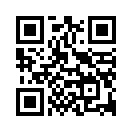 URL: https://jpac2019-ueda.org/2060/≪戯曲見本市についてのお問合せ≫日本劇作家大会2019上田大会　実行委員会mihon@jpac2019-ueda.org　 TEL：03-6383-0766 (平日13時-17時)  FAX：03-5364-9205≪出品物の送付先≫日本劇作家大会2019上田大会 東京事務局〒166-0002東京都杉並区高円寺北2-29-14-501一般社団法人 日本劇作家協会内　見本市係